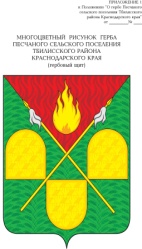 АДМИНИСТРАЦИЯ ПЕСЧАНОГО СЕЛЬСКОГО ПОСЕЛЕНИЯ ТБИЛИССКОГО РАЙОНАПОСТАНОВЛЕНИЕот « 7 » октября 2022 года					                                     №81         х. ПесчаныйО приеме в муниципальную собственность Песчаного сельского поселения Тбилисского района недвижимого имуществаВ связи с государственной регистрацией права собственности Песчаного сельского поселения Тбилисского района на объект недвижимого имущества, руководствуясь решением Совета Песчаного сельского поселения Тбилисского района №133 от 3 июля 2007 года «Об утверждении Положения о порядке управления и распоряжения муниципальным имуществом Песчаного сельского поселения Тбилисского района», статьями  31, 58, 60 Устава муниципального образования Тбилисский район, п о с т а н о в л я ю: 1. Передать в оперативное управление муниципального имущества МБУК Песчаного сельского поселения Тбилисского района (казна) недвижимое имущество согласно приложению к настоящему постановлению (прилагается).2. Эксперту специалисту администрации Песчаного сельского поселения Тбилисского района (Гаращенко) внести изменение в реестр муниципального имущества Песчаного сельского поселения Тбилисского района.3. Ведущему специалисту муниципального казенного учреждения «Централизованная бухгалтерия муниципального образования Тбилисский район»  (Гойда) внести соответствующие изменения в бухгалтерский учет. 4. Контроль за выполнением настоящего постановления оставляю за собой 5. Постановление вступает в силу со дня его подписания. ЛИСТ СОГЛАСОВАНИЯпроекта постановления  администрации Песчаного сельскогопоселения Тбилисского районаот «7»  октября 2022 года № 81«О приеме в муниципальную собственность Песчаного сельского поселения Тбилисского района недвижимого имущества»Проект подготовлен  и внесен:Экспертом специалистом администрацииПесчаного сельского поселенияТбилисского района                                                                  И.В. ГаращенкоПроект согласован:Ведущий специалист муниципального казенного учреждения «Централизованная бухгалтерия муниципального образования Тбилисский район»              Е.А. ГойдаИсполняющий обязанности главыПесчаного сельского поселенияТбилисского района		                                                 В.В. Мишуров                                                                                ПРИЛОЖЕНИЕ № 1
								   УТВЕРЖДЕНО						      постановлением администрации                                                                     Песчаного сельского поселения                                                                             Тбилисского района						     от «7» октября 2022 года  № 81ПЕРЕЧЕНЬнедвижимого имущества, принимаемого в муниципальную собственность администрации Песчаного сельского поселенияТбилисского районаИсполняющий обязанности главыПесчаного сельского поселенияТбилисского района		                                                          В.В. МишуровИсполняющий обязанности главы Песчаного сельского поселения Тбилисского района   В.В. Мишуров№п/пНаименование имуществаАдрес (местоположение) имуществаХарактеристика имущества, площадь кв.м/ количество, шт.Кадастровый номерБалансовая стоимость, руб./остаточная стоимость, руб.Балансовая стоимость, руб./остаточная стоимость, руб.1Сельский клуб х.ВеревкинКраснодарский край, Тбилисский район, х. Веревкин, ул. Красная, д.25.Кирпичное здание площадью 377,9 кв2год постройки 1963 год23:29:0703002:12343510,12 / 0